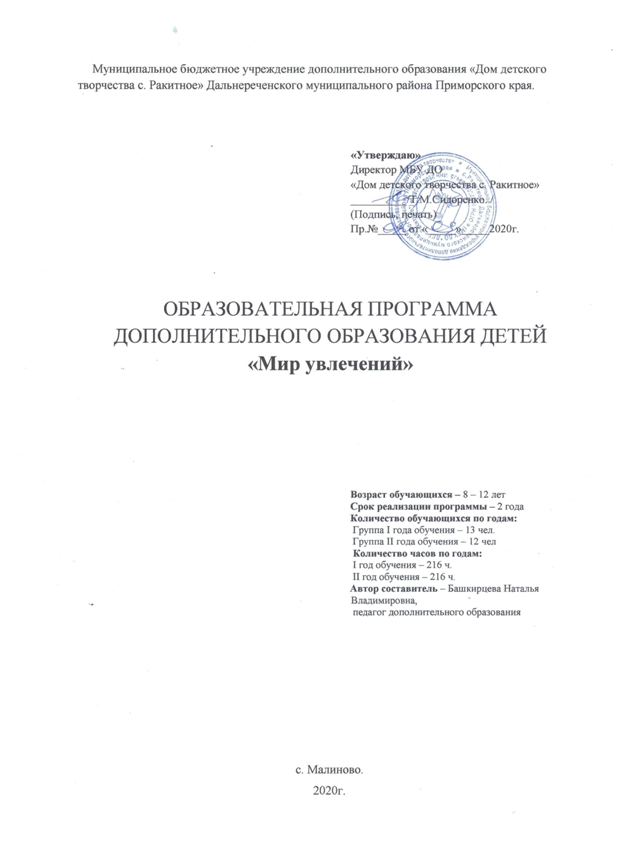 Пояснительная записка.     Образовательная программа «Мир увлечений» относится к программам художественной направленности. Разработана в соответствии с Законом РФ «Об образовании», Положением об учреждении дополнительного образования детей, «Требованиям к содержанию и оформлению образовательных программ дополнительного образования детей» Министерства образования РФ от 11.12.2006 №06-1844.     Программа разработана на основе примерной авторской программы по изобразительному искусству В. С. Кузина, «Изобразительное искусство. 1-4 классы», / М.: Дрофа, 2011./, составлена в соответствии с требованиями Федерального государственного образовательного стандарта общего начального образования и авторской программы «Изобразительное искусство. 5-9 классы (Изобразительное искусство. Программа для общеобразовательных учреждений. 5-9 классы. /Игнатьев С.Е., Коваленко П.Ю., Кузин В.С., Ломов С.П., Шорохов Е.В.– М.: Дрофа, 2011.)Детское творчество - это процесс познания растущим человеком окружающего мира, самого себя, выражение своего отношения к познаваемому. Творчество играет большую роль в личностном развитии детей, является фундаментом к самоопределению, способствует активизации познания, что необходимо на занятиях в школе. В процессе обучения по данной программе учащиеся получают знания о простейших закономерностях строения формы, сведения о линейной и воздушной перспективе, цветоведении, композиции, декоративной стилизации форм, правилах лепки, рисования, аппликации, а также о наиболее выдающихся мастерах изобразительного искусства, об истоках народного творчества.   Новизна программы в том, что программа является интегрированной – в ней соединены самые различные виды изодеятельности: рисунок (гуашь, акварель, пастель), квиллинг (бумагокручение), скрапбукинг (оформление открыток и альбомов и т.д), аппликация, изобразительное искусство, работа с природным материалом, знакомство с основами театрального искусства. Детям предоставляется возможность на протяжении всего курса изучить большое количество техник по прикладному творчеству и реализовать свои творческие способности в разных направлениях, изучая новую технику изготовления поделок каждые два месяца. Программа дополнена изучением современных декоративных технологий. Эффективным для развития детей является введение и углубленное изучение таких техник, как - декупаж, плетение, фильцевание (валяние шерсти), квиллинг, холодный фарфор и др. Работа с различными материалами в разных техниках расширяет круг возможностей ребенка, развивает пространственное воображение, зрительное восприятие, память, образное мышление.     Педагогическая целесообразность. Воспитанники получают дополнительные знания по таким видам, как изобразительное искусство, декоративно-прикладное творчество, свои знания ребята используют на уроках музыки, литературы, окружающего мира и даже математики. Повышается образовательный уровень учащихся по этим направлениям, развивается мотивация и интерес к познанию. Педагогом создаются условия для социального, культурного и профессионального самоопределения, творческой самореализации личности ребенка. Кроме того, при реализации программы повышается психологическая защищенность, коммуникативность, самооценка.Основное содержание программы «Мир увлечений» — практико-ориентированное: здесь ребенок действует сам в ситуации поиска, получает знания взаимодействуя с объектами окружающего мира, природы; создаются ситуации, когда ребенку нужно самому извлечь знания из окружающего мира, например, найти несоответствия или сравнить уже имеющиеся знания с полученными фактами, сопоставление, выяснение признаков. Знания, умения, навыки воспитанники демонстрируют своим сверстникам, выставляя свои работы, посещают районные и краевые выставки. Актуальность программы обусловлена тем, что в настоящее время требуется всестороннее развитие молодого поколения, обеспечение эмоционального благополучия ребенка. Изобразительная деятельность занимает особое место в развитии и воспитании детей. Приобретая практические умения и навыки в области художественного творчества, дети получают возможность реализовать желание создавать нечто новое своими силами, появляется осознание ценности собственной личности, здесь ребенок может избавиться от привычки действовать только по подсказке. Программа позволяет усваивать знания в том темпе и объеме, которые ему позволяют его индивидуальные способности, создает благоприятные условия для адаптации ребенка в школе, духовно-ориентированного общения, предоставляет возможность для раскрытия творческого потенциала детей (учитывая возрастные и индивидуальные способности)В ходе реализации программы используются новые подходы к преподаванию. В связи с введением новых образовательных стандартов программа «Мир увлечений» предусматривает развитие у учащихся способности самостоятельно ставить цели, проектировать пути их реализации, контролировать и оценивать свои результаты, что становится возможным благодаря формированию системы универсальных учебных действий:Регулятивные УУД:- определять и формировать цель деятельности на занятии с помощью учителя;- искать и использовать необходимые средства и способы достижения цели;- продумывать и проговаривать последовательность действий на занятии;- учиться работать по плану;- учиться оценивать результаты своей работы;Регулятивные УУД: Придумай. Создай. Используй. Ученик должен для себя составить план:- что он сделает?; - какой материал выберет? - как будет выполнять? (например, будем использовать различные техники рисования – гравюра, коллаж, пуантилизм)Создай. Например: «Какую композицию выберешь…», «Какой художественный образ создашь …» Используй. «Какие материалы будешь применять при работе …» (гуашь, акварель, вос. мелки, фломастеры)Регулятивные УУД – это начало творческой работы. Они формируются, когда учим конкретным способам действия: планировать, ставить цель, использовать алгоритм решения какой-либо задачи, оценивать и пр.Познавательные УУД:- ориентироваться в терминах художественного творчества ( эскиз, этюд, скульптура, жанр, пленер, штрих, мазок, пятно и др. )- оформлять свои мысли и фантазии в устной форме и в рисунке;- преобразовывать информацию из одной формы в другую: художественное описание наглядного материала, и своего рисунка (композиции);Средством формирования познавательных УУД служат фоторепродукции картин, иллюстрации книг, предметы декоративно – прикладного творчества, просмотр видео материала, посещение библиотеки.Познавательные УУД формируются, когда я говорю: «Подумай»; «Определи»; «Проследи»; «Рассмотри»; «Найди»; «Сопоставь»; «Работай по схеме» «Выполни задание»; «Проанализируй»; «Сделай вывод…».Личностные результаты формируются, когда я говорю: «Полюбуйся», «Вспомни» «Восхитись». Полюбуйся, вспомни, восхитись – это неоднозначные глаголы, обращённые к личному опыту ребёнка. Личностные результаты выражаются формулами: «Я – я» (Я – зритель. Я – художник. Я и природа) Например «Я – зритель» Ученик выступает как зритель, воспринимает себя, окружающий мир и старается отразить в своём художественном творчестве».Коммуникативные УУД:- слушать и понимать речь других;- оценивать и выражать свое мнение о работах сверстников;- учиться работать в паре, в группе.Средством формирования коммуникативных УУД служит организация работы в парах и малых группах.Коммуникативные УУД: Расскажи. «Обсудим вместе».формируются, когда ученик учится: - отвечать на вопросы;‐ задавать вопросы;‐ вести диалог; ‐ пересказывать сюжет; ‐ учащихся учим слушатьОтличительные особенности данной дополнительной образовательной программы от уже существующих в этой области заключаются в том, что в художественной деятельности широко использованы разнообразные игровые формы. Чтобы дети не уставали, а полученные результаты радовали и вызывали ощущение успеха, задания должны быть зрительно эффектными. В этих целях программа обеспечена специальным набором игровых приёмов. Например, для концентрации внимания ребёнка на чем-то важном можно надеть на руку куклу (дети, обучающиеся по данной программе, знают ее под именем Нарисуй-ка); кукла помогает усвоить сложные задания, может пожурить и похвалить, а главное – ответить на любой вопрос ребёнка. Краски, кисточки, мелки и карандаши во время занятий нередко превращаются в сказочных героев, использованные палитры – в цветные сны, а раздутая клякса создает неповторимые образы чудо-зверей, птиц, фантастических животных. Например, любой акварельный «подмалевок» может послужить фоном для следующих заданий, где могут быть использованы трафарет, аппликация, дорисовка тушью, пастелью, мелками и др. Вялых, инертных детей можно заинтересовать с помощью особых приёмов. Например, неудачный акварельный этюд не выбрасывается. Он может послужить фоном для работы в технике коллаж или из него можно вырезать различные элементы для аппликации, по ней составляется коллективная сказка. Нередко игровая смена различных приёмов и техник оказывается настолько удачной, что из рисунка- «золушки» рождается сказочной красоты «шедевр». Такая «подзарядка» стимулирует обучающегося на творческий настрой, рождает в каждом подростке уверенность в своих потенциальных возможностях. Удачи окрыляют даже самых неуверенных детей,Также программа дает возможность каждому ребенку попробовать свои силы в различных видах современного декоративно-прикладного искусства, выбрать приоритетное направление и максимально развивать себя в нем. Программа, являясь интегрированной позволяет избежать монотонности в обучении, благодаря овладению учащимися разнообразными видами творчества. На занятиях учащиеся имеют возможность предлагать свои варианты, пытаться усовершенствовать приёмы и методы работы, учиться применять их на других материалах. Задача занятия — освоение нового приема или комбинация ранее известных приемов, а не точное повторение поделки, предложенной в пособии, или педагогом. Такой подход позволяет оптимально учитывать возможности каждого учащегося, поскольку допускаются варианты, как упрощения, так и усложнения задания. Дети могут изготавливать изделия, повторяя образец, внося в него частичные изменения или реализуя собственный замысел.    Программа разработана с учетом современных образовательных технологий, которые отражаются в подборе методики обучения с учётом возраста детей. Это:Проблемное обучение;Разно уровневое обучение; Проектные методы обучения;Исследовательские методы в обучении, где учащиеся самостоятельно пополняют свои знания, вникают в изучаемую проблему и предполагают пути ее решения.Здоровье сберегающие технологии - позволяют равномерно во время урока распределять различные виды заданий, чередовать мыслительную, практическую деятельность с физминутками.Формирование интеллекта, внутреннего духовного мира происходит через мастерство. Целый ряд специальных заданий на наблюдение, сравнение, домысливание, фантазирование служат для достижения этого. На каждом уроке проводится беседа по произведениям художников, наглядному материалу, иллюстрациям или фотографиям, настраивающая учащихся на выполнение практического задания. На первых занятиях особенно важно похвалить каждого ребёнка за выполненную работу, внушить уверенность в себе, воодушевить на продолжение обучения. Эффективно включиться в процесс работы детям помогает на занятиях музыка. Дети выполняют несложные творческие задания (которые периодически повторяются и усложняются с некоторыми изменениями ), что позволяет им оттачивать свое мастерство исправляя ошибки. Например, в группе первого года обучения дети выполняют творческие задания, в группе второго года – тоже, но на более сложном творческом и техническом уровне. Третий год обучения предполагает уделить больше внимания индивидуальной работе. Практические занятия и развитие художественного восприятия представлены в программе в их содержательном единстве.Основные дидактические принципы программы:           воспитывающего характера труда;           научности (соблюдение строгой технической терминологии, символики и др.)           связи теории с практикой           систематичности и последовательности;           учёт возрастных и индивидуальных особенностей личности;           доступности и посильности;           сознательности и активности;           наглядности;           прочности овладения знаниями и умениями (достигается реализацией всех вышеперечисленных принципов).Основные виды занятий: рисование с натуры (рисунок, живопись), рисование на темы и иллюстрирование (композиция), декоративная работа, лепка, аппликация, элементы дизайна, беседы об изобразительном искусстве и красоте вокруг нас.Вид программы – модифицированная.Цель программы: формирование эстетического восприятия действительности, приобщение к общечеловеческим ценностям, овладение национальным культурным наследием.
Задачи программыОбразовательные:           Способствовать овладению знаниями о средствах художественной выразительности : композиция, форма, цвет, контраст, тон, ритм.           Обучать навыкам работы с различными материалами и инструментами, использовать их по назначению.           Сформировать систему знаний, умений, навыков по основам цветоведения и колористики: яркость, светлота, насыщенность, дополнительные, основные цвета, хроматические, ахроматические и др.           Формировать навыки лепки и росписи народной игрушки, декоративных композиций из пластичных материалов.           Обучать приемам кистевой росписи в изделиях народных мастеров Городца, Гжели, Хохломы.           Обучать приемам декорирования композиций.Развивающие:           Развивать творческие способности, зрительную память, глазомер, мелкую моторику.           Развивать «чувство» цвета, формы, пространства; творческую активность и инициативу.           Развивать эмоциональное, художественное восприятие через знакомство с произведениями живописи.           Развивать внимательность и наблюдательность, творческое воображение и фантазии через этюды, шарады, упражнения.           Развивать навыки декорирования, эстетичного оформления композиций,Воспитательные:           Формировать гражданскую позицию, патриотизм через изобразительную деятельность.           Воспитывать чувство личной ответственности, целеустремленность.           Воспитывать нравственные качества по отношению к окружающим (доброжелательность, чувство товарищества и т.д.).           Воспитывать и развивать художественный вкус и уважение к произведениям живописи и декоративно – прикладного творчества.           Приобщить ребенка к здоровому образу жизни и гармонии.Возраст детейПрограмма предназначена для детей в возрасте 8-12 лет. Форма организации занятий – групповая и индивидуальная, что обусловлено целями и задачами программы.Количественный состав в группах по годам обучения :I год – 10 - 13 человек;II год – 10 – 13 человек;Группы состоят из мальчиков и девочек, 12 человек из которых принадлежат к малообеспеченным семьям.Образовательный процесс имеет ряд преимуществ:           занятия в свободное время;           обучение организовано на добровольных началах всех сторон (обучающиеся, родители, педагоги);           обучающимся предоставляется возможность удовлетворения своих интересов, сочетания различных направлений и форм занятия.Режим занятий: В группы набираются ребята в соответствии с их желанием, без предварительного отбора.Срок реализации программы – 2 года.I год обучения – 3 раза в неделю по 2 часа.Количество часов в год – 216 часов.II год обучения – 3 раза в неделю по 2 часа.Количество часов в год – 216 часов. Формы и методы работы. Освоение материала в основном происходит в сочетании коллективных, групповых, индивидуальных форм организации. Коллективные задания вводятся в программу с целью формирования опыта общения и чувства коллективизма. Результаты коллективного художественного труда обучающихся находят применение в оформлении кабинетов, мероприятий, коридоров. Выполненные на занятиях творческие работы используются как подарки для родных, друзей, ветеранов войны и труда.Работа в области изобразительного искусства будет осуществляться в технике живописи, графики, приемов нетрадиционной техники рисования, лепки. Основное место на занятиях отводится практическим работам, которые являются основной формой обучения и включают составление рассказа-описания, тематических рисунков, поделок, заполнение таблиц, создание проектов.Программой предусмотрены:           Система заданий с разными вариантами сложности, что позволяет овладевать приемами творческой работы всеми обучающимися.           В каждом задании - исполнительский и творческий компонент.           Создание увлекательной, но не развлекательной атмосферы занятий. Наряду с элементами игры и творчества необходимы трудовые усилия.           Создание ситуации успеха, чувства удовлетворения от процесса деятельности.Применяются такие методы организации:           словесные методы обучения: лекция, объяснение, рассказ, чтение, беседа, диалог, консультация.           методы практической работы;           метод наблюдения: запись наблюдений, зарисовка, рисунки, сигналов, фото-, видеосъемка;           исследовательские методы: проведение эксперимента.           методы проблемного обучения: эвристическая беседа: постановка проблемных вопросов; объяснение основных понятий, определений, терминов; создание проблемных ситуаций: постановка проблемного вопроса; самостоятельная постановка, формулировка и решение проблемы обучающимися: поиск и отбор аргументов, фактов, доказательств и др.;           проектно-конструкторские методы: создание произведений декоративно-прикладного искусства; проектирование (планирование) деятельности, конкретных дел;           метод игры: игры: дидактические, развивающие, познавательные, подвижные, народные; игра-конкурс, игра-путешествие, ролевая игра, деловая игра;           наглядный метод обучения: картины, рисунки, плакаты, фотографии; таблицы, схемы; демонстрационные материалы;Широко применяются, мастер-классы, когда учащиеся вместе с педагогом выполняют работу, педагог последовательно комментирует все стадии ее выполнения, задавая наводящие и контрольные вопросы по ходу выполнения работы, находя ученические ошибки и подсказывая пути их исправления.Ожидаемые результаты и способы их проверки.К концу 1 года обучения учащиеся будут знать:         правила безопасности труда и личной гигиены при работе с красками, кистью, палитрой, карандашами, ножницами;           основные виды линий, штрихов;           основные цвета, способы получения составных цветов;           понятия – ритм, симметрия, пятно;           прием сушки растений под прессом, приемы работы с засушенным материалом;           приемы нетрадиционного рисования: набрызг, поролоном, мыльными пузырями, солью;         жанры изобразительного искусства и их отличия (пейзаж, натюрморт, портрет);         азы воздушной перспективы (дальше, ближе);            основные приёмы бумажной пластики (складывание и скручивание бумаги);           приемы конструирования и вырезания из бумаги.уметь:           разводить водой краски до нужной прозрачности, смешивать цвета на палитре, получать желаемый цвет;           экономно и аккуратно работать с ножницами, бумагой, картоном, пластилином;           передать несложный образ, его форму, цвет; последовательно разукрашивать в пределах контуров;           выполнять лепку используя приемы: вытягивание из целого куска, примазывание;           работать карандашом и кисточкой;           уметь отражать в рисунке цветом свое настроение, любовь к природе;           уметь словесно описать форму предмета, выбор цвета, компоновку в листе – в своих рисунках и работах товарищей;         передавать выразительные особенности формы и размеры предмета (высокий, низкий, большой, маленький) на основе базовых форм, придерживаться пропорций.К концу 2 года обучения дети будут знать:         выразительные средства (пятно, линия, контраст и др.)основные средства композиции – зрительный центр, пространственные соотношения;         сведения о русской народной игрушке и декоративной росписи;         приемы оформления и декорирования композиций;         понятия «живописец», «график», «графика», «эскиз», «этюд», «скульптура», «цветовые контрасты», «дополнительные цвета», «колорит»виды нетрадиционной техники рисования – монотипия, печать и др.;особенности акварельных и гуашевых красок (прозрачность, консистенция), приемы работы с ними;особенности лепных материалов (пластилин, глина, соленое тесто) ;жанры изобразительного искусства – пейзаж, натюрморт, портрет т.д.;современные виды декоративного творчества: квиллинг, декупаж, айрис-фолдинг.уметь:         рисовать кистью элементы растительного орнамента;         высказывать простейшие суждения о цветовой гамме, характере и настроении произведений искусства; изделий декоративно- прикладного творчества (что понравилось, почему, какие чувства , переживания передал художник);планировать действия и этапы работы при выполнении рисунка, скульптуры, декоративной композиции;         делать разметку, наклеивать, компоновать детали, подбирать грунтовку;         использовать в композициях основы цветоведения- контраст, дополнительные оттенки ;         относительно правильно передавать пропорции фигуры, лица человека, животного;рационально использовать материал  бумагу, глину, соленое тесто и др);стремиться верно и выразительно передавать в рисунке форму, основные пропорции, цвет предмета, разукрашивание в пределах формы;различать основные виды художественной деятельности (рисунок, живопись, скульптура)         правильно организовать рабочее место, использование материалов и инструментов;Способы проверки и формы подведения итогов: К числу важнейших элементов работы по данной программе относится система отслеживания результатов обучения.Виды контроля:                     текущий - осуществляется посредством наблюдения за
деятельностью ребёнка в процессе занятий;                     промежуточный - викторины, игровые программы,
конкурсы рисунков, выставка поделок, тесты;                     итоговый – участие в районных выставках рисунков «Осенние фантазии» (октябрь), «Зимние приключения героев мультфильмов» (декабрь), выставках декоративно-прикладного творчества «Чародейка Осень» (октябрь), «Рождественская сказка» (декабрь), «Мир детства»  (март). Участие в дистанционных  творческих конкурсах . На протяжении всего учебного процесса предполагается проводить следующие формы контроля знаний:           Беседы в форме «вопрос-ответ» с ориентацией на сопоставление, сравнение, выявление общего и особенного. Такой вид контроля развивает мышление ребенка, умение общаться, выявляет устойчивость его внимания. Опрос проводится доброжелательно и тактично, что позволяет обеспечить эмоциональное благополучие ребёнка.           Беседы и лекции с элементами викторины или конкурса позволяющие повысить интерес; разгадывания кроссвордов по темам: «Изобразительные средства и материалы», «Художники – сказочники», «Русская народная игрушка», «Изобразительная палитра» ; занятия в виде игры: «Поле чудес», «Изобразительное лото»           Наблюдения, опрос с элементами игры для детей начального звена, контрольные тесты для старших воспитанников для проверки знаний, умений и навыков;           Основной формой подведения итогов обучения является участие в выставках различного уровня (школьные, районные, краевые и т.д.)Для определения результатов знаний и умений учащихся проводится диагностика знаний и навыков два раза в год. Критерии определены согласно тем знаниям и умениям, которыми должны овладеть дети в течение обучения:           приемы работы кистью и карандашом;           основные и дополнительные цвета;           форма, пространство, композиция;           приемы лепки и сушки изделий при работе с глиной и соленым тестом;           декоративно – прикладное творчество по видам.Разработана таблица диагностических срезов критерии знаний, умений и навыков детей, критерии личностного развития детей. Результаты проводятся два раза в год (октябрь и май)Учебно-тематический план первого года обучениягруппа «Краски»Содержание разделов программы первого года обучения                                                              группа «Краски»1. Вводное занятие (2 часа)      Теория. Знакомство с группой, ознакомление детей с содержанием программы. Правила техники безопасной работы с материалами и инструментами, необходимыми в работе.         Практика. Игра – конкурс «Путешествие по Радуге-дуге».  Игра « Превращения»2. «Художник и природа родного края» (26 часов)       Теория. Мир цвета в природе. Обсуждение изменений в природе осенью (цвет   листьев, листопад, форма облаков, цвет неба). Беседа на тему «Осенний день» с использованием иллюстрированного материала. Беседы об изобразительном искусстве и красоте осени основанные на показе произведений искусства. Знания о выразительных возможностях аппликации. Узнают, что в древние времена рука была первым инструментом для получения изображения. Делают вывод о том, что природа дарит художнику материалы для творчества: краски, уголь, цветную глину, ветки, камни, листья, цветы. Знакомятся с выразительными возможностями акварельной техники «по-сырому». Многообразие цветов в природе. Палитра теплых и холодных красок. Краски осени. Знакомство с жанром «Пейзаж» Узнают, что природа-художница создаёт выразительные небесные картины. Анализируют краски восхода, заката, грозовых облаков: тёмные и светлые краски неба. Знакомство с правилами пользования кистью и акварелью, с нетрадиционной техникой рисования: «Монотипия», «Печать».      Практика. Экскурсия «Сюрпризы лесной полянки», сбор природного материала. Сушка       собранных растений, листьев. Аппликации из засушенных растений. «Причудливые зверюшки из природного материала» (использование веточек, шишек, мха и др.) Составление сюжетных композиций и декоративных работ на основе наклеивания элементов из разнообразных кусочков бумаги, ткани, засушенных листьев деревьев, соломки, фольги и т.п. Тематика заданий этого раздела отражает различные стороны жизни (природу, быт, учебную работу, труд, технику, спорт и т.п.).Знания о приёмах выделения композиционного центра на рисунке (крупное изображение в центре, мелкие и маленькие – по бокам; яркий цвет в центре, блёклые, неяркие – по бокам или др.) Предусматривается индивидуальное и коллективное составление сюжетных композиций и декоративных работ в технике коллажа и в форме панно по заданиям тематического рисования. Оформление работ красками используя приемы: примакивание кисти боком, «тычком», техники «Печать», «Монотипия». Рисунок на камне «Что я представляю», печать картофельным и морковным клише в работах «Осенние цветы», «Орнамент в квадрате». Выполнение коллективной работы «Яркие краски осеннего леса» Игры « Фрукты и овощи», «Животные,птицы и рыбы».  Мини выставка «Осень в сказочной стране». Игра – путешествие по противопожарной безопасности «Спешите делать добро»3. «Как краски друг к другу в гости ходили» (22 часа)       Теория. Знакомство с базовыми формами. Как правильно держать карандаш. Виды линий, штрихов. Беседа «Чем и как работают художники». Знания выразительной возможности акварели; Знания о том трех основных цветах в изобразительной деятельности строящие многоцветие мира, как подготовить кисти и краски к работе, знания о правилах пользования палитрой. Знакомство с теплыми и холодными цветами. Знакомство с техникой «тычка». Художественный язык изобразительного искусства: линия, силуэт, мазок. Знания о технике рисования восковыми мелками и акварелью, три основных цвета в изобразительном искусстве.      Практика. Рисунок – сочетание мягкости и лиричности цветных карандашей с яркостью и звучностью восковых мелков. Графический тест «Рисую как умею». Предметное рисование: расположение в листе предмета, его форма, пропорции, цвет. Работа с палитрой, получение вторичного цвета при смешивании. Приобретение навыков рисования в цвете, работы – «Красивые рыбки», «Мы рисуем солнышко», «Узоры на крыльях». Силуэт - работа с трафаретом: «Зайчик», «Белочка». «Сказка про Фею» (коллективное сочинение), индивидуальное выполнение работы «Дворец для Феи». Теплые цвета, рисунок в теплой цветовой гамме «Березовая роща», «На солнечной полянке». Рассматривание фоторепродукции А. Куинджи «Березовая роща». Холодные цвета, работы «После дождя», «В лесу». Игры – упражнения: «Угадай краску», «Рисунок в воздухе.» «Радуга над лужайкой». Отработка приемов : проведение непрерывных красочных линий, кругов в разных направлениях, плавное движение кистью. Упражнения: «Окна», «Пейзаж из одних линий». Темы рисунков «Растения осенью», «Цветок для мамы», «Пейзаж». Коллективная работа «Осенние листья». Игры: «Что изменилось», «Цветные кружочки», «Представьте себе…». Праздник «Посвящение в новички -кружковцы» 4. «Сказка о красках веселых и грустных » (22 часа)      Теория. Знания о цвете, как выразительном средстве настроения. Знакомство с теплыми и      холодными оттенками. Беседа о передаче чувств при использовании ярких красок и приглушенных, серых оттенков. Понятия – иллюстрация, орнамент, симметрия в орнаменте. Геометрический и растительный орнамент в оформлении иллюстраций к сказкам. Закрепление знаний об основных цветах, теплых и холодных оттенках, контрасте. Знакомство с понятием «близко-далеко». Изучение понятия «ритм», «симметрия». Композиция натюрморта. Начальные сведения о пропорциях человека. Понятие «орнамент в полосе» и «раппорт». Декоративная переработка форм. Основы декора. Понятия – зрительная память, восприятие цвета, тон.      Практика. Упражнения – компоновка и расположение деталей, альбомного листа (вертикально или горизонтально; строить планы по всему листу, близко – далеко). Передача характера через рисунок и цвет. Работа с кистью по готовому фону. Рисование в технике «по сырому». Рисование с использованием ограниченной цветовой палитры. Контраст, упражнения – «Белое на черном», цветовой контраст «Рыбки» Изображение силуэтов деревьев, трав, цветов, геометрического и растительного орнамента. Рисование симметричных предметов. Иллюстрации к сказкам «Репка», «Машенька и медведь», оформление работ орнаментом. Выражение настроения в рисунках «Смешарики»,«Грустные снежинки», «Добрый медвежонок», «Рябинка». Игры «Найди половинку»,«Радуга». Игра на развитие воображения «Кто живет на облаках». Выставка первых работ «Дебют».5. «Краски в сказке» (24 часа)      Теория. Понятия – живопись, живописец, анималист, иллюстрация. Материалы и инструменты. Беседа «Художник – волшебник». Знакомство со сказками и иллюстрациями к ним. Знания о художниках анималистах, их творчестве: В.А. Ватагин, И.С.Ефимова, А.Н. Комаров и др.Основные правила рисования кистью, смешивания цветов на палитре. Знакомятся с выразительностью теневого силуэта, с техникой кляксографии, приёмами заливки, рисования «тычком». Цвет, оттенки, цветовое восприятие; знакомство с нетрадиционной техникой рисования - рисунок свечой, поролоном, граттаж. Краски желтая, синяя, красная. Главные краски и их смешение Знания о форме и строении предметов.      Практика. Рисуем сказки, потешки и иллюстрации к ним. «Королева Кисточка и волшебные превращения красок». Приемы получения разных мазков полученных при разном нажиме на кисть: «Штрих-дождик», «звездочка», «кирпичик», «волна». Главные краски на службе у королевы-кисточки (красная, синяя, желтая), секрет их волшебства. Работа с палитрой: способы получения составных цветов путем смешивания разных красок. Вычленяют весёлые и грустные цвета, соотносят их с весёлой и грустной музыкой. Выполнение иллюстраций к сказкам и потешкам: «Небылицы в лицах», «Сорока-белобока», «Замок злого волшебника», «Гуси-лебеди». Пятна превращаем во что – нибудь узнаваемое. Закрашивание предмета в пределах контура, направление мазка, линия горизонта, расположение предметов: ближе – больше, дальше – меньше. Оформление работ - приемы нетрадиционного рисования. Для работ в технике набрызг – использование контурных трафаретов, работы: «Теремок», «Царевна-лягушка». Темы для работ в технике тампонирование «Краденое солнце», «Ехали медведи на велосипеде» Анализ иллюстраций художников к сказкам и потешкам Юрий Васнецов и др. Коллективная работа – «Ладушки» (иллюстрация для детской книжки)6. «Художник и мир животных» (22 часа)         Теория. Узнают, что наскальные рисунки со сценами охоты – древнейшие следы художественной деятельности человека, что белый мел, цветная глина и уголь – первые художественные материалы человека. Знакомятся с графическими материалами (уголь, мел, масленая пастель, фломастеры), с приёмами нанесения изображения (плашмя, торцом, растиркой), с методами изображения дикого животного одной линией и от пятна, изображение птиц. Волшебная точка- как создать рисунок из одних точек. Базовые формы – геометрические фигуры. Изучают приёмы работы в смешанной технике: восковые мелки (масляная пастель или парафиновая свеча) и акварель в технике «по-сырому». Знания: внешний вид птиц, их повадки способствовали созданию сказок, стихов, пословиц, поговорок, образных сравнений и аллегорий: орёл – царь, сова – мудрость, лебедь – преданность и др. Знания о группах животного мира.      Практика. Рисунок различных животных, форма и пропорции- простым карандашом, фломастером, шариковой или гелевой ручкой, углём, пастелью, тушью, восковыми мелками). Выполнение заданий: «Составь животное» из геометрических фигур, «Чудо-дерево». Анализируют рисунки животных, выполненных разными художественными материалами. Разгадывают и придумывают загадки про птиц, насекомых, земноводных…  Выполнение заданий: «На волшебной поляне – три цвета +графика», «Жираф», «Дикие звери». Называют рисунок отражая замысел: «Напуганный котёнок», «Внимательный кот», «Красный кот» и др. Используют выразительные свойства материалов для передачи характера домашнего животного (грустный, весёлый, испуганный, хитрый и т. п.). Анализируют разнообразие форм и окраски аквариумных рыб, рисуют образы необычных рыб: рыба-бабочка, рыба-ёж, рыба-попугай и др. Используют в рисунке приёмы изображения птиц одной линией, от пятна и поэлементно. Анализируют рисунки птиц художников В. Ватагина, Е. Чарушина.7. Русская народная игрушка (22 часа)     Теория. Знакомство с глиняной игрушкой и ее видами Дымковская, Филимоновская, Каргопольская. Освоение образного языка изобразительного искусства происходит на основе сравнения и сопоставления разных видов народного творчества(устное народное творчество, обычаи, обряды, сказания, былины и сказки, традиции и устои). Символ России – матрешка. Знания об узорах и используемых цветах для украшения игрушек. Понятия – малая форма, скульптура, грунтовка. Приемы лепки из пластилина : вытягивание, примазывание.   Практика. Рисование узоров и декоративных элементов по образцам – круги; полосы прямые , волнистые; разноцветные линии; решеточка ; ягодки , листики, точки, цветочки. Роспись игрушек по шаблонам: «Лошадка», «Козлик», «Каргопольский медведь», «Филимоновская барыня», «Матрешка». Лепка игрушки несложной формы по народным мотивам (вытягивание из целого куска.) Игра «Дорисуй». Коллективная работа «Матрешек дружный хоровод». Выставка «Русская народная игрушка»8.Русская матрешка  (12 часов)      Теория. Знать историю создания матрешки, виды русской матрешки. Особенности росписи Семеновской, Полхов - Майданской, Сергеево – Посадская, Вятская матрешка     Практика. Роспись матрешек по шаблонам, работа с технологическими картами. Практические навыки росписи матрешки в соответствии с ее видами. Выполнение работ: матрешка из картона, пасхальное яйцо – матрешка, соблюдать последовательность росписи матрешки - прорисовка лица, костюма, узора.8. «Чудеса из бумаги» (26 часов)        Теория. Знания о художественной возможности бумаги; об основных способах работы с бумагой. Знания о приемах работы с мятой бумагой, о ее пластичности. Знакомство с техникой – бумагопластика; с приемами вырезания из бумаги. Узнают о животных – символах Нового года. Знания о приеме –гофрирование. Знания о свойствах бумаги и ее видах. Свойства бумаги: тетрадный , альбомный лист , цветная бумага картон, гофрированный картон. Приемы работы с бумагой. Знакомство с техникой – «коллаж», «квиллинг», айрис фолдинг. Закрепление знаний о геометрических фигурах. Трансформация плоской фигуры в объем, оригами. Правила безопасной работы при работе с ножницами, клеем.      Практика. Способы сгибания, разрезания, склеивания бумаги. Работа с рваной бумагой.  Навыки аккуратного и экономного отрезания, вырезания, пользования клеем. Превращение прямоугольника в цилиндр , изготовление игрушек на основе цилиндра«Цыпленок», «Рыцарь с копьем». Работы в технике бумагопластики – «Бабочки летают», «Гномик»; в технике квиллинг – «Веселая овечка» (работа по группам), «Вазочка». Композиция с элементами оригами «Подснежники», «Бумажные цветы.» Композиция в технике – обрывная мозаика «Чудо – дерево». Коллективная композиция в технике квиллинг «Весенние цветы». Творческая мастерская «Вместе с мамой»9. «Путешествие по стране «Лепландии» (22 часа)       Теория. Понятия: скульптура, рельеф. Знания о приемах рельефной и объемной лепки из пластилина и соленого теста особенности лепки украшений из соленого теста – кружочки, волнистые линии, листики. Знания о приемах декорирования панно и лепных обьемных композиций выполненных своими руками.       Практика. Рельефная лепка на основе (пластилин, соленое тесто). Формообразование – шар, овал, колбаска. Выполнение работ используя прием вытягивание из целого куска с добавлением деталей, отработка приемов: прищипывание, лепка целого из частей. Передача формы, пропорций, используя приемы оттягивания, соединения частей, прижимая и примазывая их. Навыки лепки украшений из соленого теста – кружочки, волнистые линии, листики, декорирование элементов – узоры зубочисткой, линейкой, трубочкой. Темы: «Фрукты», «Золотая рыбка», «Весенняя полянка». Коллективная работа «Жаворонки прилетели». Экскурсия в парк «Весна пришла» (наброски деревьев и кустов). Выставка «Чудеса своими руками».10. «Вторая жизнь обычных вещей» (14 часов)        Теория. Презентация и беседа по теме « В защиту родной природы». Знать правила организации рабочего места, инструменты и материалы для работы, Т.Б. при работе с ними. Способы изготовления игрушки из использованных вещей и область их применения. Беседа «Вторая жизнь вещей»       Практика. Анализировать под руководством учителя изделие (определять его назначение, материал из которого оно изготовлено, способы соединения деталей, последовательность изготовления); изготовление игрушек и применение их как украшение для сада, квартиры, для игры. Правильно организовывать свое рабочее место, поддерживать порядок во время работы; соблюдать правила безопасности труда во время занятия. Изготовление работ «Хризантема» из пластиковых стаканов: «Рыбка», «Веер» из одноразовых вилок», «Разноцветные грибочки» для нашего сада, «Мушкетер» из пластиковых  стаканов.11. Итоговое занятие (2 часа)Игра – путешествие «Красочный марафон». Подведение итогов работы за год.Учебно-тематический план второго года обученияГруппа «Палитра»Содержание разделов программы второго года обучениягруппа «Палитра»1. Вводное занятие. (2 часа)        Теория. Ознакомление детей с содержанием программы. Инструменты и оборудование. Инструкция по ТБ.      Практика. Игра – конкурс «Зачарованные краски»2.  Приморская Осень.(22часа)Теория.  Понятие – конструкция, базовая форма. Использование художественных приемов – штриховка, растушевка, тонирование без штриха. Закрепление знаний о технике выбеливания и поэтапного смешивания цвета цветными карандашами. Знакомство с жанрами изобразительного искусства –натюрморт, пейзаж. Художественное значение натюрморта (о чём может рассказать натюрморт); Знания о выразительной возможности графических материалов. Понятие -формат в картине. Выразительность материалов для работы в объеме. Беседы о художниках и картинах изображавшими осень: Левитан, В. Поленов, Герасимов. Беседы о том, как выбирать тему для рисунка, развитие замысла.  Практика. Экскурсия к реке «Приметы осени». Создание зарисовок и фотографий во время экскурсии, по впечатлению от увиденного на экскурсии, изображение линии горизонта. Создание композиции: «Речной пейзаж», «Ива». Чтение рассказов о жизни и творчестве художников. Знакомство с высказыванием самих художников о себе. Нахождение композиционного решения и его обогащение в процессе обсуждения задания всей группой. Наблюдение форм (работа с натурой). Создание композиции построение предметов на основе базовых форм:ваза, масленка, туесок. Создание композиций в технике коллаж; «Терра» (натюрморты, пейзажи, сюжетные композиции на осеннюю тему).  Работы в технике аппликации (выбрать фон, разместить на нём предметы так, чтобы получился натюрморт). Предметное рисование: расположение деталей в листе, форма, пропорции, цвет. Работа в смешанной технике: цветной пастелью и цветными карандашами. Наполнение композиции фантастическими объектами, помогающими передать сюжет-образ. Работа простым карандашом, цветными карандашами, штриховка – усиление цвета, тонирование. Работы в технике выбеливания – орнамент, силуэт птички, бабочки (использование ластика). Создание цветной графической композиции по мотивам стихотворений, музыкальных произведений. Темы рисунков: «Пейзаж. Закат», «Ваза с цветами», «Осенний натюрморт», Коллективная работа «Декоративный коллаж»,  «Осеннее настроение», «У реки». Итоговая работа «Натюрморт. Фрукты.». Игры «Дорисуй», «Угадай по форме…» Игра – викторина «Изобразительная палитра». 3D фигуры из макаронных изделий, коллажи из природного материала3. «Палитра, краски, кисти, холст» (26 часов)Теория. Беседа «Где живёт искусство. Путешествие по музею» общение на языке искусства. Знакомство с материалами для художественного творчества – палитра, виды кистей, свойства бумаги, отличительные признаки акварели и гуаши, правила работы с красками. Знакомство с теплой и холодной цветовой гаммой.  Борьба теплого и холодного: цвет как средство выражения: тихие и звонкие цвета. Знания об основных и составных цветах. Беседа «Как говорит искусство». Цветовой круг - солнечный спектр. Знания- линия как средство выражения: ритм линий, характер линий; ритм пятен- как средство выражения. Жанр живописи – портрет, бытовой жанр. Получение знаний – как выразить свою мысль с помощью эскиза, рисунка, объемных форм. Беседа «Средства выразительности в изобразительном искусстве» (ритм линий и пятен, цвет, пропорция)  Практика. Работа с палитрой, приемы работы кистью – плашмя, концом кисти, линия и мазок кистью, смешивание цветов. Рисование различных растений используя инструменты- шпатель, кистью, пальцем.  Рисование предметов частично используя трафарет и шаблон. Смешение с черной, серой, белой красками - мрачные, нежные оттенки цвета. Изображение необычного фантастического (волшебного) Замка, форма которого говорит о его особенностях. Придумывание для украшения замка ритмического узора. (Количество элементов узора и их цвет выбираются самостоятельно.) Выполнение графических и живописных этюдов. Монохромные рисунки. Рассматривание и обсуждение фоторепродукций (цветовая гамма, настроение, время года, расположение предметов)  И Шишкин « На севере диком…»,И.Левитан «Березовая роща», И.Шишкин «Дубы», В. Суриков « Портрет в детстве», В. Васнецов «Аленушка». Создание в работах ритма, статики. Нахождение композиционного центра, определение сюжета, жанра изобразительного искусства, план, передача настроения, нюансов. Композиции по впечатлению: создание двух композиций на сравнение цветовой гаммы по впечатлению. Темы для рисования : «В подводном царстве Нептуна» , «У пруда» , « Лесные жители» ; иллюстрации к сказкам «По щучьему велению», «Царевна –лягушка» , «Золотая рыбка». Игры – упражнения «Дорисуй», «Угадай краску». Презентация на тему «Иллюстрация к сказке» (критерии самооценки своей иллюстрации) Коллективная работа: «Чудесная полянка» - краски веселые, яркие, звонкие. Мини – выставка «Осень в сказочной стране»4. «В поисках волшебного ключа» (26 часа)     Теория. Цвет, оттенки, цветовое восприятие; знакомство с приемами рисования в нетрадиционной технике - рисунок свечой, поролоном, набрызг, гроттаж. Понятие – перспектива в изобразительном искусстве, простейшие сведения о перспективе. Беседа «Пространство картины. Путешествие в природу» Знания о том, как передать настроение в рисунке с помощью ритмов, цвета, линии, пространства, композиции. Беседа «Настроение в картине»    Практика. Изображение сюжета из любимой сказки в разных форматах. Наблюдение и понимание того, как формат, цвет и линия влияют на настроение в рисунке. Закрашивание предмета в пределах контура, направление мазка, линия горизонта, расположение предметов: ближе – больше, дальше – меньше. Отражение впечатлений от восприятия природы используя приемы нетрадиционного рисования гуашью и графическими средствами на одну из тем:«Птенец в гнезде», «Птицы в небе», «Мышка в норке», «Лесная чаща». Изображение разных состояний природы- гроза, ненастье, ясно, снегопад. Передача в пейзаже линии горизонта как одного из способов реализации эмоционального состояния природы. Сознательное использование цвета в передаче нужного настроения или состояния в природы. Работа с разнообразными художественными материалами. Оформление работ - приемы нетрадиционного рисования. Для работ в технике набрызг – использование контурных трафаретов, работы: «Колокольчики», «Светлячки», «Зимняя сказка».Темы для работ в технике тампонирование, рисунок свечой и поролоном: «Березки», «Цветы в вазе», «Цветные домики», «Муха - цокотуха», «Зимний пейзаж.», «Ночь» Коллективная работа – «Ромашки, васильки , тюльпаны» Мероприятие «Мой край родной Приморье»5. Декоративные сувениры. (26 часов)   Теория. Знания о понятие «сувенир», «скульптура», «композиция». Приобретение знаний: - образец изделия и его анализ; работа с таблицами, по инструкции; приёмы и технология изготовления изделия; знания по пользованию технологической карты. Материалы и инструменты, их назначение и применение; Т.Б при работе. Сведения о современных видах декоративно – прикладного творчества. Знание основ в области композиции, формообразования, цветоведения, симметрия, соотношение предметов в композиции и их пропорции.  Практика. Экскурсия «Зимние узоры»Правильно организовать рабочее место, соблюдать Т.Б. при работе с режуще – колющими инструментами. Выбор материала, следовать обработке, последовательности изготовления сувениров. Работа с пенопластом, фольгой, лепка из холодного фарфора и соленого теста. Создание эскиза сувенира – жителя музыкального города. Использование в изготовлении сувенира готовых форм (коробок), цветной бумаги, поделочного материала. Выполнение работ «Медвежонок» из холодного фарфора, панно «Рождество», «Ангелочки», Рождественский венок, эстетика декорирования, Новогодние открытки, елочные игрушки, пасхальный сувенир «Курочка», сувенир в подарок папе.   Мини – выставка «Рождественский сувенир»6. «Красота глиняной игрушки» (18 часов)   Теория. Изучение окружающего предметного мира (форма, цвет, назначение предмета и его украшение). Знания о приемах лепки, сушки, грунтовки глиняной игрушки; особенности изображения лица, виды и элементы росписи игрушки. Беседа «Устное народное творчество» (обычаи, обряды, сказания, былины и сказки, традиции и устои). Воспитывать у детей уважение и интерес к народным промыслам. Учить создавать образ, используя полученные навыки и знания.   Практика. Создаём свою игрушку. Природная форма в предметах быта, игрушках. Рисование узоров и декоративных элементов по образцам. Работа по технологическим картам - приемы и последовательность лепки: «барыня», «лошадка», «козлик», «карго польский медведь», «Полкан». Упражнения - роспись по трафарету – особенности изображения лица, составление таблиц - элементов росписи по видам игрушки ( круги , точки, волнистые и прямые линии, решетки, умение вести линию поверх предыдущей). Просмотр слайдов «Народный костюм». Использование в работе приемов лепки: вытягивание из целого куска, примазывание. Выполнение работ по группам – «Нянька и детки», «Хоровод» Мини- выставка «Моя игрушка»7. «Чудесные превращения» (26 часов)   Теория. Знакомство с видами и свойствами бумаги, несложными приемами бумагопластики – надрезы складывание, скручивание. Приемы вырезания из бумаги, понятие – силуэт. Знакомство и история белорусской техники - вытинанки, техники «айрис- фолдинг», бумагопластика, квиллинг. Приемы работы с бумагой – аппликация, коллаж, полуобьемные композиции.  Практика. Стилизация. Сравнение природных объектов и произведений, созданных художниками-прикладниками (выявление сходства и различий). Создание симметричной композиции или декоративного стилизованного элемента на основе природной формы. Навыки аккуратного и экономного вырезания, превращение геометрических фигур в игрушку. Изготовление элементов для квиллинга – глаз, ромб, завиток и др. Композиции в технике квиллинг «Золотая рыбка», «Рябина», «Лилии». Оформление поздравительных открыток, аппликации, коллажи используя несложные элементы вырезания – техника «вытинанки», работы: «Пасхальное яичко», «Утята», «Подснежник»; элементы квиллинга, работы: «Фея – Весна», «Ромашка», «Лукошко», приемы бумагопластики - надрезы, скручивание, складывание, работы: «Кувшинка» , «Мышка – норушка». Игра – викторина по ПБ « Эта спичка – невеличка» Игра «Цвета и оттенки»8. Чудо расписное – матрешка. (18 часов)    Теория. Знать историю создания матрешки, виды матрешки. Особенности росписи Семеновской, Полхов - Майданской, Сергево – Посадская, Вятская матрешка     Практика. Роспись матрешек по шаблонам, работа с технологическими картами. Практические навыки росписи матрешки в соответствии с ее видами. Выполнение работ: матрешка из картона, пасхальное яйцо – матрешка, соблюдать последовательность росписи матрешки - прорисовка лица, костюма, узора.9. «Кукольный мир»  (24 часов)    Теория. Знакомство с приемами изготовления куклы из ткани - кукла- скрутка, кукла из ниток, кукла из текстиля, кукла из пластика (бросовый материал) История, роль куклы - оберега: для дома, для ребенка, для хозяйки дома, оберег для матери. Материалы и инструменты, необходимые для изготовления куклы, правила и техника безопасности при работе с ними. Беседа «Роль куклы в современном мире». Знания о приемах изготовления куклы на каркасе.   Практика. Последовательность скручивания куклы из ткани, приемы перетягивания головки, рук, фартук, платочек; кукла- полешко; кукла из ниток- без использования иглы , последовательность изготовления. Кукла оберег для дома «Домовенок», использование капрона, синтепона, вязальных ниток, для оформления – ковыль, монетки, искусственные цветы. Скрутка куклы, декорирование тесьмой, изготовление веничка для куклы, грабель. Каркас из проволоки для куклы. Изготовление головы из ваты и ткани, обмотка каркаса, одежда для куклы. Шляпа для куклы. Кукла из пластиковой бутылки, декорирование кукол тканью, пайетками, бисером, мехом и др…10. «Пластилиновая фантазия» (24 часа)    Теория. Знания о приемах изготовления домашнего пластилина, холодного фарфора, соленого теста. Знания о приемах декорирования рамочек для панно, о широком спектре применения такого древнего материала - как тесто. Совершенствование знаний о лепке, ознакомление с правилами подбора цветовой гаммы. Знания о правилах хранения и восстановления изделий из теста, техника и порядок работы с тестом. Беседа «Интерьер, в котором я хотел бы жить»   Практика. Экскурсия «Деревья весной». Организация рабочего места, правила Т.Б; просмотр образцов и иллюстраций, подбор инструментов. Выполнение эскизов, набросков композиций. Графические эскизы, наброски к сюжетной композиции из теста. Активная работа с картинной плоскостью, самостоятельный выбор формата. Передача глубины пространства, предметы в среде, передача планов и загораживания предметов. Коллективная работа в объёме. Лепка простых и сложных деталей, приемы украшения узорами, используя различные подручные средства: ручку, расческу, чесночницу, ножницы и др.  Изготовление украшений и сувениров из теста, холодного фарфора, пластилина.  Работы «Снеговик», «Жаворонки», « Веселый кот», магнитики «Фруктовый бум», «Маки», пасхальная композиция. Экологическая игра «Земля – наш общий дом»11.Пуантилизм (12 часов)    Теория. Знать историю точечной техники; стиль письма в живописи, использующий чистые, не смешиваемые на палитре краски, наносимые мелкими мазками прямоугольной или круглой формы в расчете на их оптическое смешение в глазу зрителя – пуантилизм. Оптическое смешение трех основных цветов (красный, синий, желтый) и пар дополнительных цветов (красный – зеленый, синий – оранжевый, желтый – фиолетовый) дает значительно большую яркость, чем механическая смесь пигментов. Знать материалы и инструменты используемые в данной технике, область ее применения.  Практика. Экскурсия «Весенние превращения». Изображение открытого пространства, определение линии горизонта, планов, конкретизация первого плана, загораживание. Возможность решения плановости как элемента пространственного решения рисунка. Пейзаж на тему весны. Работа в смешанной технике. Декорирование тарелок, бутылок в технике точечная роспись, создание картин на стекле. Использовать оптическое смешение трех основных цветов (красный, синий, желтый) и пар дополнительных цветов (красный – зеленый, синий – оранжевый, желтый – фиолетовый), что дает значительно большую яркость, чем механическая смесь пигментовИзготовление работ «Ромашки», «Осенний лес», «Вербное воскресенье», «Ночной город» 12. Итоговое занятие.Подведение итогов работы за год. Праздник «В гостях у Палитры».Методическое обеспечение программыДля обеспечения образовательного процесса составлена образовательная программа «Мир увлечений», составлены презентации:«Творчество И..И.Шишкина», «Убранство русской избы», «Искусство. Путешествие во времени», «Жанры ИЗО», «Наглядный материал по истории декупажа и его видам», «История Русской матрешки», «Художественная роспись народных промыслов», «Фигура человека», «Рисуем портрет», «Осеннее мгновение», «Зимняя сказка», «Зимние узоры», «Красота зимней природы», «Виды перспективы в рисунке», «Виды графики», «Нетрадиционная техника рисования», «Рисуем сказочных героев», «Фоамиран и его секреты», «Плетение из газетных трубочек», «Лепка из холодного фарфора» Рекламный буклет изостудии « Радуга».Подобраны задания-игры на развитие фантазии и воображения: «Чего на свете не бывает?», «Чудо-бабочка», «Образ из пятна»; «Дорисуй».  Фантазийные игры «Цветные сны», «Звери в стране красок», «Танцующие кисточки»Разработаны мастер-классы в виде слайдов:-«Дизайн посуды в технике «Декупаж», «Пасхальная открытка», «Роспись по стеклу»Техника Тинга-Тинга», «Монотипия», «Ритм в рисунке», «Глиняная игрушка»,«Квиллинг. Золотая рыбка»; «Новогодний сувенир»; «Виды перспективы в рисунке»;«Фигура человека»; «Цветы из фоамирана»; «Царство цветов из капрона»,«Холодный фарфор. Лепка фигурок»Разработан учебно-методический материал:«Технология работы с соленым тестом»;«Графический рисунок»;«Нетрадиционные техники рисования»;« Игровые формы при проведении занятий»;«Здоровьесберегаюшие технологии на занятиях ИЗО».«Чудеса из бумаги. Техника айрис-фолдинг»;«Плетение из газетных трубочек»;«Секреты бумагокручения»;«Монотипия»;«Рельефная лепка из пластилина и бумажной массы»;«Работа с бросовым материалом. Цветы из пластиковых бутылок»Подобрана методическая литература по темам:«Аппликации из засушенных листьев»;« Техника – декупаж»;«Гофрированная бумага и работа с нею»«Русское народное искусство: Хохлома , Гжель, Городец»;«Лепка и роспись народной игрушки»;«Виды линий и штрихов»;«Палитра одного цвета».«Создание коллажа»« Техника – торцевание»«Техника – гофротрубочки»«Техника – кракелюр»«Техника – скрапбукинг»«Цвет и свет в живописи»«Акварель»«Пастель»Дидактический материал:Подборка готовых рисунков по темам: «Художественная роспись народных промыслов», «Фигура человека», «Рисуем портрет», «Осеннее мгновение», «Зимняя сказка», «Зимние узоры», «Красота зимней природы», «Виды перспективы в рисунке»;Образцы трафаретов, силуэты ( цветы, звери, транспорт);Фоторепродукции натюрмортов, пейзажей;Педагогические эскизы к композициям по различным темам.Раздаточный материал:Шаблоны, карточки- схемы по темам: «Декоративная роспись»; «Лепка из пластилина»«Работа с бумагой»; «айрис- фолдинг»,Учебные таблицы: «Линия, штрих», «Виды мазков. Приемы работы кистью», «Роспись. Гжель», «Роспись. Городец», «Роспись. Хохлома», «Элементы квиллинга», шаблоны матрешек с узорами.Наглядный материал:Образцы народной игрушки, изготовленные из глины;Расписные матрешки по видам;Иллюстрации по теме «Жанры изобразительного искусства»;Образцы рисунков по темам: «Краски осени», «Любимое животное», «На крыльях лета»« Монотипия», « Набрызг», «Рисунок свечой»Презентации :«Как красавица Хохлома путешествовала»;«Народный костюм», «Иллюстрация к сказке» ;«Спектр света. Дополнительные цвета»«Виды аппликации» Видео - материал «Все музеи мира. Эрмитаж»Материально – техническое обеспечение.Оборудованный кабинет для занятий;Музыкальный центр.Клей ПВА, кисти для клеяВатманКарандаши, восковые мелкиКанцелярские ножницы, ножницы для фигурного вырезания;Цветная бумага, бумага для скрапбукинга;КартонБумага формат А-4, А – 3;Кисти: размер №2,3, 7АкварельГуашьПластилинГлинаДосочки для лепкиИнтерьерная краска.Компьютер, интерактивная доска для просмотра слайдов, презентаций.                                      Воспитательная работа.Группа «Краски»Праздники:Игра – конкурс «Путешествие по Радуге-дуге» - (сентябрь)«Посвящение в новички - кружковцы» - (октябрь)Мероприятие «Красочный марафон» - (май)Мини-выставки:Выставка «Дебют» - (октябрь)«Русская народная игрушка» - (ноябрь)«Чудеса своими руками» - (февраль)Участие в районной выставке декоративно – прикладного искусства«Мир детства»- (март)Экскурсии:«Сюрпризы лесной полянки»- (сентябрь)«Весна пришла» - (апрель)Мероприятия с детьми по пожарной безопасности:Игра – путешествие «Спешите делать добро» - (сентябрь)Группа «Палитра»Праздники:Игра – конкурс «Зачарованные краски» - (сентябрь)«Мой край родной Приморье» - (октябрь)Мероприятие «В гостях у Палитры» - (май)Мини – выставки :«Осень в сказочной стране» - (октябрь)«Рождественский сувенир» - (декабрь)Участие в районной выставке «Мир детства» - (март)Экскурсии:«Приметы осени» - (сентябрь)«Деревья весной» - (апрель)Мероприятия с детьми по пожарной безопасности:Викторина «Эта спичка – невеличка» - (сентябрь)Формы работы с родителями:- открытые показы воспитательно-образовательного процесса, совместное участие в итоговых занятиях - конкурсах;- проведение совместных учебных мероприятий (выставки, конкурсы, родительские собеседования на диалоговой основе);- анкетирование и тестирование родителей;- наглядные виды работы: информационные стенды для родителей, выставки детских работ, дидактических игр, литературы;- экскурсии.Сентябрь. Дискуссия «Что важно знать о ребенке, чтобы понимать его»Тест для родителей « Творчество и мы»Ноябрь. Совместное чаепитие. «Без труда нет добра»Тестирование родителей «Нарисуем свой характер»Декабрь. Встреча с родителями. Готовимся к выставке «Рождественский сувенир»Май. Совместный творческий конкурс «Цветочные фантазии».                                                  Список литературы:Литература для педагога:Неменский Б. М. Образовательная область «искусство». – М.: ГОМЦ, Школьная книга, 2000. Неменский Б. М. Изобразительное искусство и художественный труд. – М.: МИПКРО, 2003. Полунина В. Н. Искусство и дети. – М.: Правда, 1982.Полунина В. Н. «Солнечный круг». У Лукоморья. – М.: Искусство и образование, 2001. Полунина В. Н., Капитунова А. А. Гербарий. – М.: Астрель, 2001.Савотина И.А. Гуманно-личностный подход как основа современных психолого-педагогических технологий: Материалы научно-практической конференции. – Калуга: КГПУ, 1999.- с.20-30Соколова М.С. Художественная роспись по дереву: Технология народных художественных промыслов. – М.: Гуманитарный издательский центр ВЛАЖДОС, 2002. – 304с.Субботина Л.Ю. Развитие воображения детей. Популярное пособие для родителей и педагогов. – Ярославль: «Академия развития», 1997. – 240с.Тисленкова И.А. Нравственное воспитание в средней школе. – Волгоград: Учитель. 2007.-156с.Тисленкова И.А. – Эстетическое воспитание в средней школе. – Волгоград: Учитель, 2007. – 135с.Тихомирова Л.Ф. Развитие интеллектуальных способностей школьника. Популярное пособие для родителей и педагогов. – Ярославль: «Академия развития». 1997. – 240с.Хохлома. Альбом (на английском языке) . – Ленинград: «Аврора», 1980. -111с. Луковенко Б. А. «Рисунок пером». – М.: Изобразительное искусство, 2000.Митителло К. «Аппликация. Техника и искусство». – М.: Эксмо-Пресс, 2002.Михайлов А. М. «Искусство акварели». – М.: Изобразительное искусство, 1995.Литература для обучающихся:Белашов А. М. «Как рисовать животных». – М.: Юный художник, 2002.Брагинский В. Э. «Пастель». – М.: Юный художник, 2002.Лахути М. Д. «Как научиться рисовать». – М.: РОСМЭН, 2000.Панов В. П. «Искусство силуэта». – М.: Юный художник, 2005.Сэвидж Хаббард К., Спейшер Р. «Приключения в мире живописи». – М.: РОСМЭН, 2003. Ткаченко Е. И. «Мир цвета». – М.: Юный художник, 1999.Уотт Ф. «Я умею рисовать». – М.: РОСМЭН, 2003.№Разделы, темыКол-вочасовТеорияПрактика1.Вводное занятие.Знакомство с предметом. Правила поведения, ТБ« Путешествие по радуге – дуге»230мин   1.30мин2.«Художник и природа родного края»Знакомятся с художественными материалами (гуашь, цветные и простой карандаши, акварель, белая и цветная бумага, пластилин), с формой хранения результатов детского изобразительного творчества (папка, альбом, коробка).Многообразие цветов в природе. Палитра теплых и холодных красок. Краски осени. Знакомство с жанром «Пейзаж» 264223.« Как краски друг к другу в гости ходили»Три волшебных цвета. Составные цвета. Работа с палитрой. Краски желтая, синяя, красная. Главные краски и их смешение.222204.«Сказка о красках веселых и грустных»Цвет и настроение. Приемы нетрадиционного рисования : набрызг, печать, тампонирование.223195.«Краски в сказке»Сказки, потешки и иллюстрации к ним. Знакомятся с выразительностью теневого силуэта, с техникой кляксографии. Техника «Пуантилизм»244206. «Художник и мир животных»Знакомятся с графическими материалами (уголь, мел, масленая пастель, фломастеры,), с приёмами нанесения изображения (плашмя, торцом, растиркой), с методами изображения дикого животного одной линией и от пятна, изображение птиц224187.«Русская народная игрушка» Виды народной игрушки, характерные элементы росписи, приемы лепки. 224188.Русская матрешка.Виды русской матрешки, история, элементы росписи.122109.«Чудеса из бумаги» Виды бумаги, ее пластичность. Вырезание, аппликация. Техника бумагопластика. Конструирование и моделирование.2642010.«Путешествие по стране Лепландии»Лепка из пластилина и соленого теста.2222011.«Вторая жизнь обычных вещей» Изделия и игрушки из пластика, ткани, капрона.14 2 1212.Итоговое занятие « Красочный марафон» 2 30 мин1ч30минИтого:216 часов34часа182 часа№Разделы, темыКол-во часовТеорияПрактика1.Вводное занятие. Инструктаж по ТБ.Игра- путешествие «Зачарованные краски»230 мин1.30мин2.Приморская Осень. «В гостях у мастера «Графики» и мастера «Изображения».(направление, виды штрихов, техника рисунка цветными карандашами, мелками) Работа с природным материалом.223193.«Палитра, краски, кисти, холст»Чем и как работают художники, основные, хроматические , составные цвета, приемы росписи.264224.«В поисках волшебного ключа»Знакомство с нетрадиционной техникой рисования, набрызг, Граттаж, монотипия. Цветовое восприятие, сравнение. Метод лессировок (акварель)264225.«Декоративные сувениры»Новогодние, пасхальные, тематические сувениры и открытки.264226.«Красота глиняной игрушки» Работа с глиной, соленым тестом. Виды русской народной игрушки.182167.«Чудесные превращения» Вырезанки, бумагопластика, айрис фолдинг, квиллинг.264228.«Чудо расписное – матрешка»История русской матрешки, элементы росписи.182169.«Кукольный мир»  Куклы из бросового материала. Кукла – скрутка, кукла из ниток, из капрона2442010.«Пластилиновая фантазия»Полуобъемные панно из соленого теста, холодного фарфора, пластилина.2442011.Пуантилизм. Точечная роспись.1221012.Итоговое занятие. Игра –путешествие «В гостях у Палитры»20.301.30Итого:21624192